 Sunshine Trail Campers and Trailers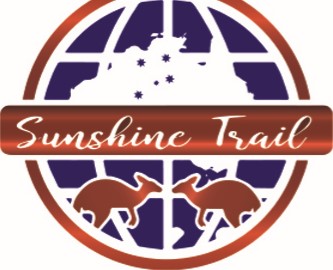 OVERVIEWExterior Length (mm) – 6700                       Exterior Width (mm) – 2280 Collapsed Exterior Height (mm) – 3050     Occupants Capacity – 4EXTERIORType 15ft Poptop  caravan     Fully Galvanized & Welded Drawbar with lifetime warrantyFully Galvanized & Welded Chassis with lifetime warrantyUnderbody Anti-Chip Protection, Powder-coated Wheel Arch Flairs3.5 Tonne ARK Off Road Hitch, ADR Compliant Safety Chain - 2Adjustable Independent Trailing Arm Coil Spring Suspension, Gas Shock Absorbers - 4265/70R16 Off Road Tyres with 6 Stud 16" Alloy WheelsMatching Alloy Spare Wheel - 2, 9kg Gas Bottle Holders 2Front Utility Box with gas storage compartments and 2 x 20LJerry Can HoldersFully Integrated Stone guard with Anti-Chip ProtectionARK XO dual jockey wheel 750Kg rated4 x Drop-Down Heavy-Duty Stabilizer Legs Fully AdjustableEmergency Breakaway System, Ventilation Fan in Fridge compartmentCAMPING COMFORT Rear Food Grade Polypropylene Water Tank with Aluminium Checker Plate Protection - 120LMiddle Food Grade Polypropylene Water Tank with Aluminium Checker Plate Protection - 80LFront Polypropylene Grey Water Tank with Aluminium Checker Plate Protection-80LHigh Volume Electric Water Pump, Water Tank Aluminium Checker Plate GuardSlide Out Premium Stainless-Steel Kitchen with Cutlery & Utility Draw Multipurpose Cutting bench/Wind/Splash GuardDish Drying RackHigh Output 4 Burner Gas Stove with Flame out Protection, Fully Plumbed to Front Gas Bottle HolderMain bed - W 1700mm L 2000mm, Premium Density Foam Mattress, Bunk beds – 2, mixed density  bunk mattress - 2Premium Internal Lounge and Height-360 degrees Adjustable Dining Table Leatherette SeatingPremium Integrated 4 Speaker Entertainment System with CD/DVD/USB playback & Bluetooth Function & 22-inch digital ready HDTV TV System 22inch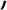 Commercial Grade Vinyl Interior FloorEnsuite with Premium Shower, Sink & Chemical ToiletSTORAGE Front Fridge Slide Compartment, Front storage toolbox with three enclosed hatches External Pantry Slider, Internal Utility Draws , Internal Utility CupboardELECTRICAL SYSTEM 1 2V Power System - 3x 100Ah Lithium BatteryBattery Management System with Voltage Metre, Amp Draw, Power Level Indicator, Water Tank Indicators & 50 Amp Mega fuse , 300W Roof-Mounted Solar Panels2000W 12V to 240V Inverter 240 to 12V Super Quick Charger,Water Tank Level Gauge, Switch Box with Independently Fused Circuit Board Hot Water System - Truma 240V/Gas 14L Boiler, 30 Amp Automatic Battery Charger240V Power Input, Double Pole 240V sockets - 4x Int/ Ix ExtAnderson plug with HD fridge power feed.240V double pole socket to fridge slide compartment12V Cigi Socket in Front Fridge Slide, USB Port Internal, Internal LED Lighting SystemLED Kitchen Light, Spare Portable LED Light with Pole Clamp, Antenna TV and VideoManual Step , Vent in Ensuite , Smoke Detector , Air Conditioner Dometic HL 36 Cassette Awning Electrical and Manual , Air Fram AnnexTECHNICALDrawbar 150x50x3mm Q345 steel tube certified ADR 62/02 for offroad use with Lifetime WarrantyChassis 150x50x3mm Q345 galvanized steel tube certified ADR 62/02 for offroad useMain Body Aluminium frame with composite panel cladding & Black Aluminium Checker Plate trimsSuspension - Adjustable Independent Coil Spring Suspension, twin shock absorbers, Q345 steel with 5mm thickness steel tube with powder coat finishingShock Absorber -4x Gas Shock Absorbers, Brakes 12" Electric brakesJockey Wheel - ARK XO dual jockey wheel 750Kg ratedHitch - 3.5 Tonne ARK Off Road HitchEmergency Breakaway SystemTare - 2,400Kg, ATM - 3,000Kg, Ball Weight - 200KgExterior Dimensions - 6700mm x 2280mm x 2400mm (to 3050mm) Sunshine Trail Campers and Trailers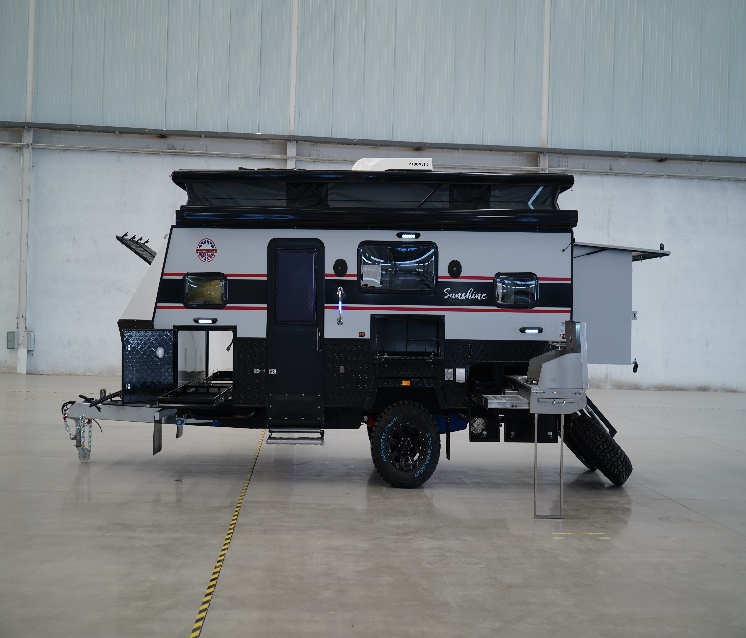 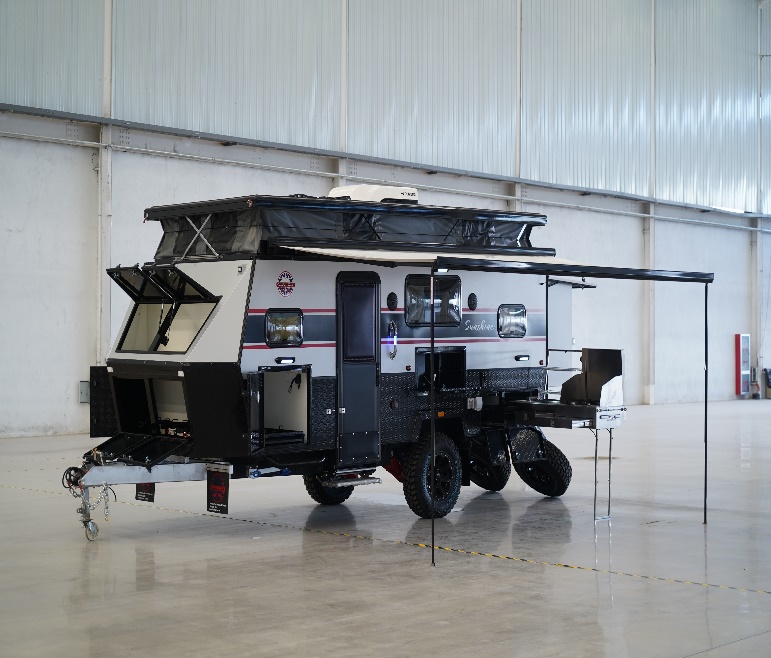 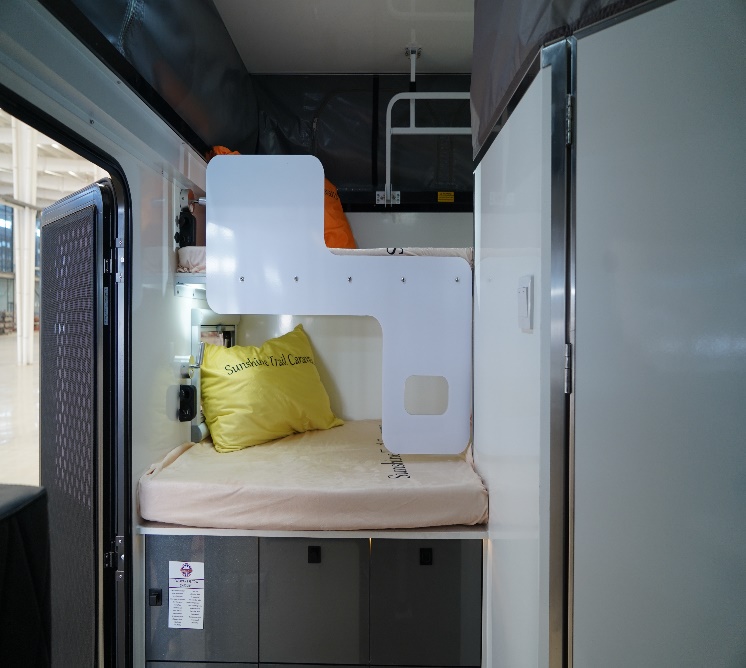 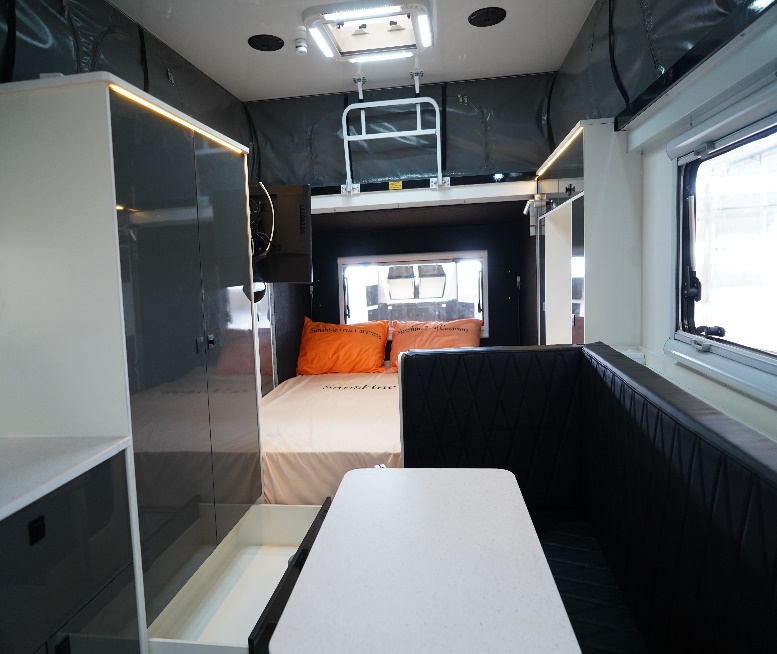 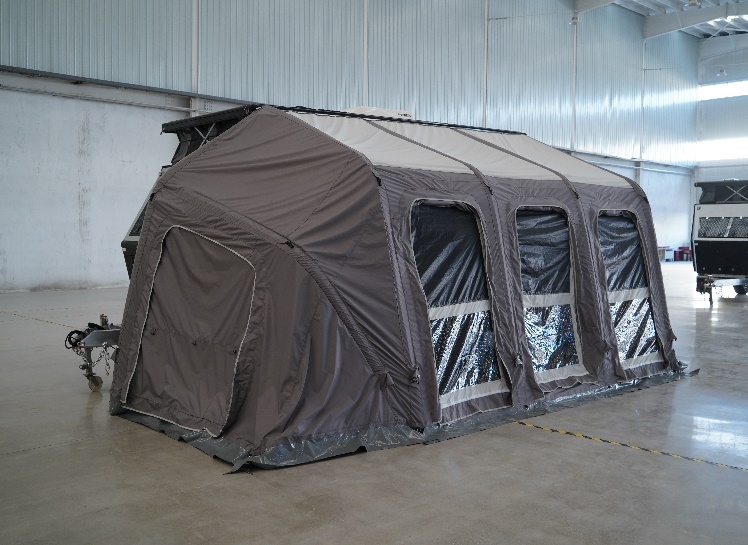 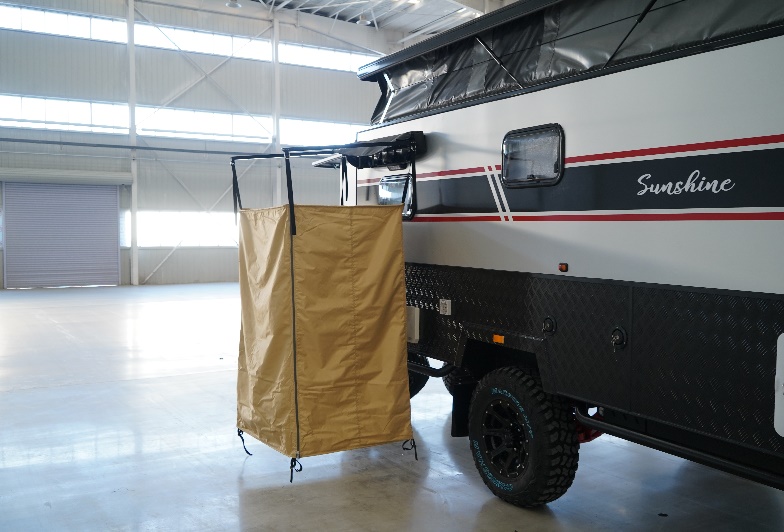 